InnholdTRAFIKKOPPLÆRING VED Hammer skole Hammer skole har som mål å skape bevissthet rundt trafikksikkerhet gjennom arbeid som skaper gode holdninger blant våre elever. Skolen har utarbeidet en plan for å iverksette trafikksikkerhet som en del av skolens virksomhet.Arbeidet er knyttet opp mot Kunnskapsløftet:I overordnet del av læreplanverket står det blant annet at elevene skal utvikle kunnskap, ferdigheter og holdninger for å kunne mestre livene sine og være ansvarlige mennesker for å kunne delta i fellesskapet i samfunnet. Det står også at elevene skal utvikle god dømmekraft, og at de må lære seg å opptre ansvarlig i alle sammenhenger i og utenfor skolen. Det er poengtert at enkeltmennesket har frihet og ansvar samtidig som skolen skal gi et godt grunnlag for å forstå seg selv, og derigjennom treffe gode valg i livet. Kompetanse er å kunne tilegne seg og anvende kunnskaper og ferdigheter til å mestre utfordringer i kjente og ukjente sammenhenger og situasjoner. Det legges opp til en rekke tverrfaglige temaer som kan knyttes opp mot trafikkopplæring. Under folkehelse og livsmestring sies det en del om tilknytning til den enkeltes nære liv og felleskap i nærmiljøet. Elevene skal gis kompetanse som fremmer god psykisk og fysisk helse, som igjen gir mulighet til å ta ansvarlige valg som har betydning for mestring av eget liv. Videre skal skolen bidra til at elevene bl.a. utvikler miljøbevissthet og bevissthet rundt det at menneskets levesett påvirker utviklingen av samfunnet med forurensning og klimaendringer. Elevene skal læres opp til å handle miljøbevisst og fokusere på at handlingene til den enkelte har betydning i den store sammenhengen. Det poengteres at det er viktig med samarbeid mellom skole og hjem og at det er foreldrene som har hovedansvaret for barnets oppdragelse og utvikling. Hjemmets holdninger er av stor betydning for elevenes engasjement. Derfor er det viktig at skolen har et godt og formalisert samarbeid med FAU. Alt dette er elementer som kan trekkes inn i en god trafikkopplæring. Det er ikke lenger egne kompetansemål for trafikkopplæring etter 10. trinn. Hammer skole har likevel nødvendige rutiner knyttet til trafikksikkerhet lagt inn i våre planer.Trafikksikkert nærområde på Hammer skoleRutiner for trafikksikkerhetRutiner for trafikksikkerhet er innarbeidet i skolens planverk.Trafikkopplæring er integrert i skolens planer på enkelte trinn.Samarbeid skole/ hjemSkolens trafikkplan gjennomgås på høstens foreldremøter.Skolen samarbeider med FAU om skolens trafikksikkerhetsarbeid. Transport til og fra skolenAlle elever oppfordres til selv å gå eller sykle til skolen Elever som kommer syklende, skal holde moderat fart inn mot skolen og skolens sykkelstativer. Elevene skal vise hensyn til andre syklende og fotgjengere på skoleveien. Dersom elever kommer med buss, er det svært viktig å krysse hovedveien på en forsvarlig måte. Elevene skal krysse veien der det er kortest avstand mellom busslommen og fortauet.Foresatte oppfordres til å begrense biltrafikken ved skolen til et absolutt minimum. Spesielt ved skoledagens begynnelse og slutt. Det henstilles til at elever slippes av på de store parkeringsplassene i nabolaget (ved kirken eller ved Sørlihavna), og på en slik måte at elevene slipper å krysse hovedveien for å ta seg til skolen.Ansatte 	Skolen oppfordrer de ansatte til å sykle, bruke kollektive transportmidler og å kjøre mindre bil til arbeidsplassen.Ved kjøring, parkeres bilen i skolens garasjeanlegg.ServicetransportFaste leverandører av mat og drikke, drosjebiler, måkebiler og andre servicekjøretøy kjører i minst mulig grad inni skolegården i elevenes friminutt. TrafikkopplæringPå 8.trinn gjennomføres det trafikkopplæring med særlig fokus på trafikksituasjonen og bussholdeplassene ved skolen.Dette repeteres på 9. og 10.trinnPå tur til fots eller på sykkel i skolens regiLedelsen varsles om at klassen/ trinnet er på tur. Det skal også opplyses om hvor turen går. Det bør fortrinnsvis være med to voksne på sykkeltur. Alle ansatte har med seg mobiltelefon og sørger for å ha kollegers og skolens/ ledelsens telefonnumre tilgjengelig.De ansatte tar med seg klasselister, og elevene telles opp før avreise.De ansatte tar med enkelt førstehjelpsutstyr. Alle elever bruker hjelm når de sykler til/ fra skolen og er på sykkeltur i skolens regi. Dette gjelder også ved bruk av sparksykler. Alle voksne bruker sykkelhjelm på sykkeltur i regi av skolen. Alle sykler som brukes på skoleturer er i forskriftsmessig stand. Det er de foresattes ansvar å sørge for at sykkelen er i forskriftsmessig stand. For alle framkomstmidler med hjul gjelder samme regler som for sykkel. Lærerne har gjennomgått turen, vurdert den tryggeste veien og snakket med elevene om dette før skoleturen starter. Skolen har rutiner som skal følges hvis refleks mangler, en sykkel ikke er i forskriftsmessig stand eller hjelm mangler før en skoletur. Alle sykler parkeres utelukkende i sykkelstativene og skal i skoletida bare brukes på vei til/ fra skolen og på skoleturer. På tur med bil eller bussDe ansatte tar med seg klasselister, og elevene telles opp før avreise.Når skolen leier buss til skoletur, er det bestilt buss med trepunkts sikkerhetsbelter på alle seter. Alle elever og voksne er sikret med belter under hele turen. Det er viktig at man ikke har på seg store tykke klær når man sitter med belte på pga. faren for innvendige skader i forbindelse med en eventuell kollisjonssituasjon. Det sitter aldri to elever i samme sete – verken i buss eller i privatbil. Om privatbil benyttes, skal det innhentes skriftlig tillatelse til dette fra elevenes foresatte på forhånd. Ingen barn under 140 cm sitter i forsetet foran en aktiv kollisjonspute. Regler og konsekvenser ved brudd på retningslinjeneDet er utarbeidet følgende regler:Ved sykling til/ fra skolen uten hjelmElever skal benytte hjelm til og fra skolen. Hjelm skal benyttes på sykkelturer i regi av skolen. Elever som ikke overholder denne regelen, kan ikke benytte sykkel på disse turene. Ved gjentatte regelbrudd må det vurderes om det skal gjennomføres ytterligere konsekvenser for dem det gjelder. Ved sykling der det viser seg at sykkelen ikke er i forskriftsmessig standEleven oppfordres til å få sykkelen reparert av de foresatte. Ved regelbrudd som gåendeElevene blir korrigert av de voksne som er med på turen. Årshjul, trafikkopplæring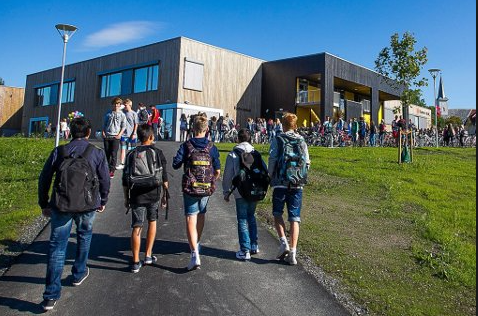 AktivitetTidspunktAnsvarligGjennomgang av trafikksikkerhet, og skolens reglement i denne sammenheng for 8.trinn, samt repetisjon for 9. og 10.trinnSkolestart i augustKontaktlærer/Sosiallærer Samarbeid skole/ hjemAugust – juniFAU/Kontaktlærer/ ElevrådetUtdeling av refleks (Refleksdagen var den 21.oktober 2021)September - oktoberElevrådetGjennomgang av aktuelt tema på foreldremøteSeptemberKontaktlærer/sosiallærerLørenskog kommuneHasselveien 6, Postboks 304, 1471 Lørenskog 
Telefon: 67 93 40 00
postmottak@lorenskog.kommune.no
www.lorenskog.kommune.no